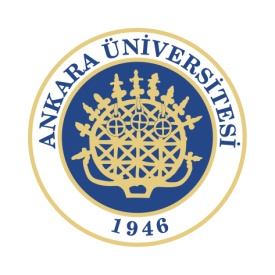 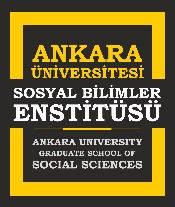 Sosyal Bilimler Enstitüsü Müdürlüğü’ne,	Enstitünüz ………………………………………………….. Anabilim Dalı ……………………………. numaralı yüksek lisans öğrencisiyim.Ankara Üniversitesi Lisansüstü Eğitim-Öğretim Yönetmeliği’nin 15.maddesi uyarınca, ………………………………………………………..’in danışmanlığında yürüttüğüm yüksek lisans tezimin konusu “…………………………………………………………………………………………………”belirlenmiş olup, tezin TASLAK PLANI,	 I- KURAMSAL ÇERÇEVE  	II-KAPSAM VE SINIRLILIKLARIII-YÖNTEMIV-İLGİLİ YAYIN VE KAYNAKLARhalinde hazırlanıp EK’te onayınıza sunulmaktadır. Gereği için saygılarımla arz ederim.	 		                                                                                                            …/…./20										ÖĞRENCİ			 						 Adı-Soyadı ve İmzasıEKİ: … sayfa			ONAYLANMIŞTIRTEZ DANIŞMANIUnvanı, Adı-Soyadı ve İmzasıAÇIKLAMA: Ankara Üniversitesi Lisansüstü Eğitim-Öğretim Yönetmeliği’nin 15.maddesinin 1.fıkrası uyarınca “Tezli yüksek lisans programında, enstitü anabilim/anasanat dalı akademik kurulu, her öğrencinin önceki bilimsel çalışmalarını ve çalışmak istediği alanı, danışman tercihini de dikkate alarak öncelikle öğrencinin kayıtlı bulunduğu anabilim dalı öğretim üyeleri arasından yoksa Üniversite kadrosunda bulunan öğretim üyeleri arasından bir tez danışmanını en geç birinci yarıyılın sonuna kadar; öğrencinin danışmanıyla beraber belirlediği tez konusunu da en geç ikinci yarıyılın sonuna kadar enstitüye önerir. Derslerini tamamlayan öğrenci en geç üç ay içinde tez önerisini enstitüye sunar. Tez danışmanı, tez konusu ve tez önerisi enstitü yönetim kurulu onayı ile kesinleşir.”.